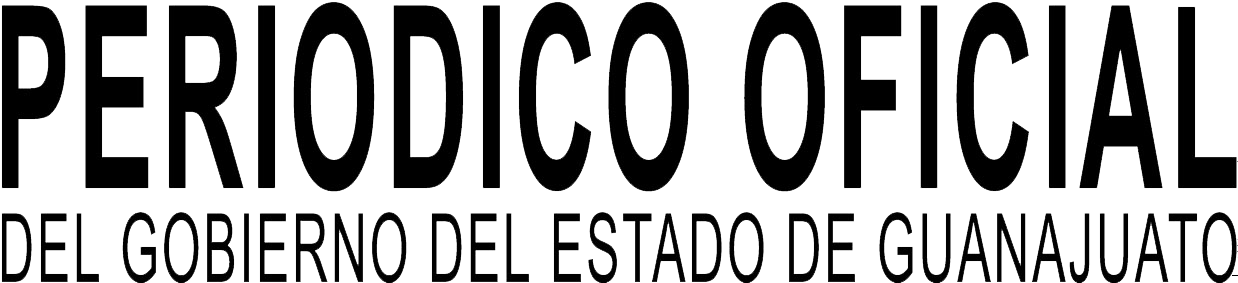 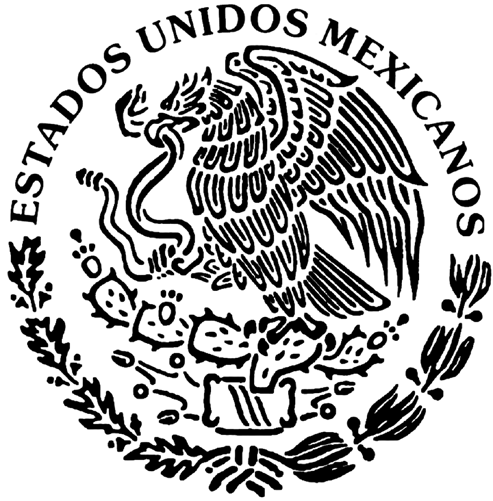 AÑO CVIII TOMO CLIXGUANAJUATO, GTO., A 17 DE DICIEMBRE DEL 2021	NUMERO 251T E R C E R A P A R T ES U M A R I O :GOBIERNO DEL ESTADO - PODER EJECUTIVOACUERDO Gubernativo Número 201, mediante el cual se donan diversos bienes muebles en favor de los Municipios de Acámbaro, Coroneo y San Miguel de Allende, pertenecientes aesta entidad federativa.	 	 	3ACUERDO Gubernativo Número 202, mediante el cual se donan treinta y cinco vehículos enfavor de las instituciones de beneficencia denominadas «Amigo Daniel, A.C.» y «Asilo PabloAnda, A.C.», ubicadas en el municipio de León, perteneciente a esta entidad federativa.	22INSTITUTO DE ACCESO A LA INFORMACIÓN PÚBLICA PARA EL ESTADO DE GUANAJUATOCONDICIONES Generales de Trabajo del Instituto de Acceso a la Información Pública parael Estado de Guanajuato.    	 	30ACUERDO por el que se determinan los días hábiles para el año 2022 del Instituto de Accesoa la Información Pública para el Estado de Guanajuato.    	 	60LINEAMIENTOS de Operación del Órgano Interno de Control del Instituto de Acceso a laInformación Pública para el Estado de Guanajuato.    	 	63LINEAMIENTOS de Compras del Instituto de Acceso a la Información Pública para el Estadode Guanajuato para el Ejercicio Fiscal 2022.    	 	71LINEAMIENTOS Complementarios para la recepción de Garantías para el Instituto deAcceso a la Información Pública para el Estado de Guanajuato.    	 	76LINEAMIENTOS Generales de Racionalidad, Austeridad y Disciplina Presupuestal del Instituto de Acceso a la Información Pública para el Estado de Guanajuato para el EjercicioFiscal 2022.   	 	79TRIBUNAL DE JUSTICIA ADMINISTRATIVAACUERDO aprobado por el Consejo Administrativo en la Sesión Ordinaria Cuadragésima Quinta celebrada el 30 de noviembre de 2021, donde se aprobó el sistema de guardias relativo al segundo período vacacional del Tribunal de Justicia Administrativa.    	PRESIDENCIA MUNICIPAL - CORONEO, GTO.CUARTA Modificación al Pronóstico de Ingresos, Presupuesto de Egresos y Plantilla de Personal de la Administración Pública del Municipio de Coroneo, Guanajuato, correspondiente al Ejercicio Fiscal 2021.  	PRESIDENCIA MUNICIPAL - IRAPUATO, GTO.PERMISO de Venta para la Primera Etapa del Fraccionamiento Mixto de Usos Compatibles denominado "Paseos Florentina", del Municipio de lrapuato, Guanajuato.    	PRESIDENCIA MUNICIPAL - LEÓN, GTO.POLÍTICA para el actuar de los Servidores Públicos adscritos a la Contraloría Municipal del Municipio de León, Guanajuato, en el ejercicio de sus funciones en respeto a los derechos humanos.    	PERMISO de Venta para los lotes que conforman la vigésima sexta sección, del Desarrollo Mixto de Usos Compatibles, denominado Brisas del Campestre, del Municipio de León, Guanajuato.    	MODIFICACIÓN al Permiso de Venta para las secciones 1 y 2, del Fraccionamiento Mixto de Usos Compatibles denominado “La Campigna”, del Municipio de León, Guanajuato.              PRESIDENCIA MUNICIPAL - SAN FRANCISCO DEL RINCÓN, GTO.TERCERA Modificación al Pronóstico de Ingresos y Presupuesto de Egresos del Ejercicio Fiscal 2021, del Sistema para el Desarrollo Integral de la Familia (DIF) del Municipio de San Francisco del Rincón, Guanajuato.    	959799108111120127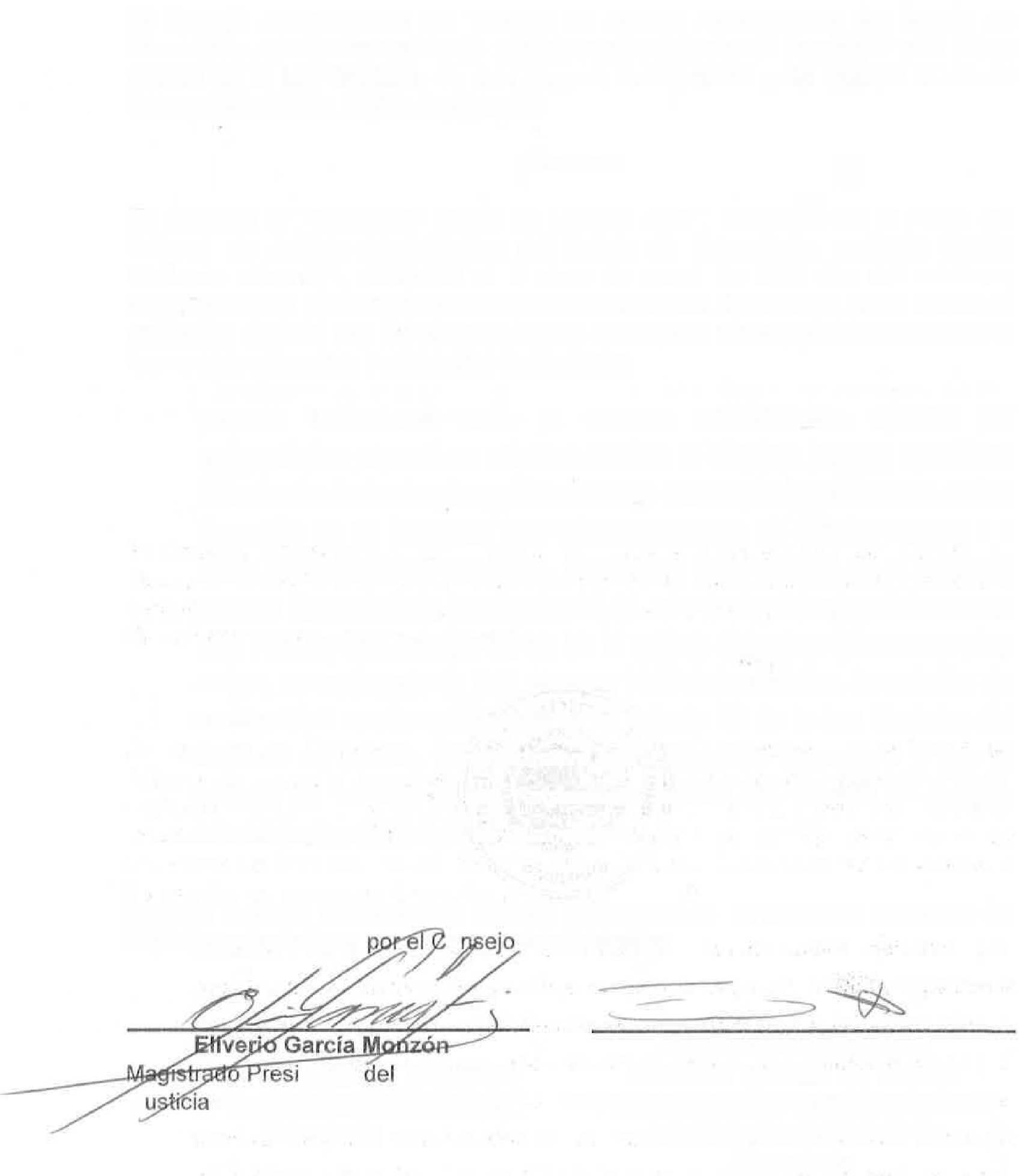 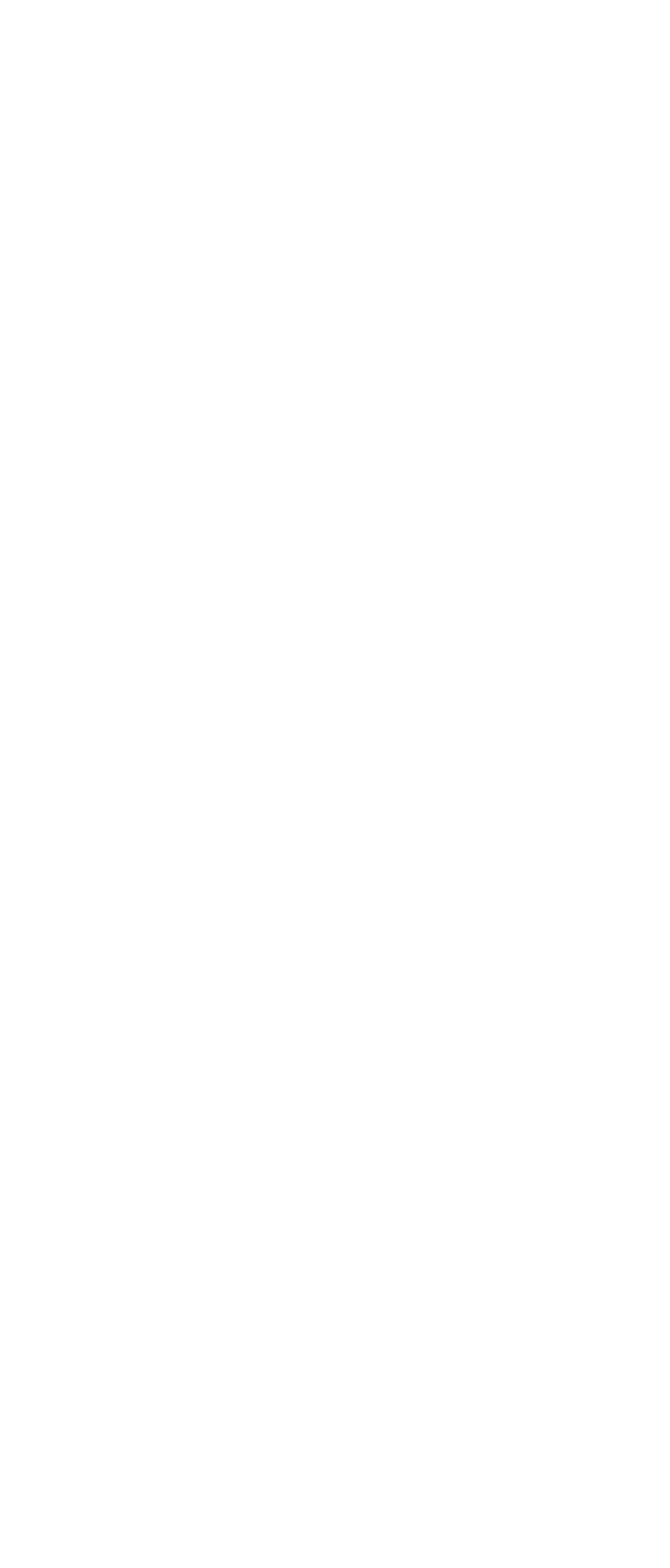 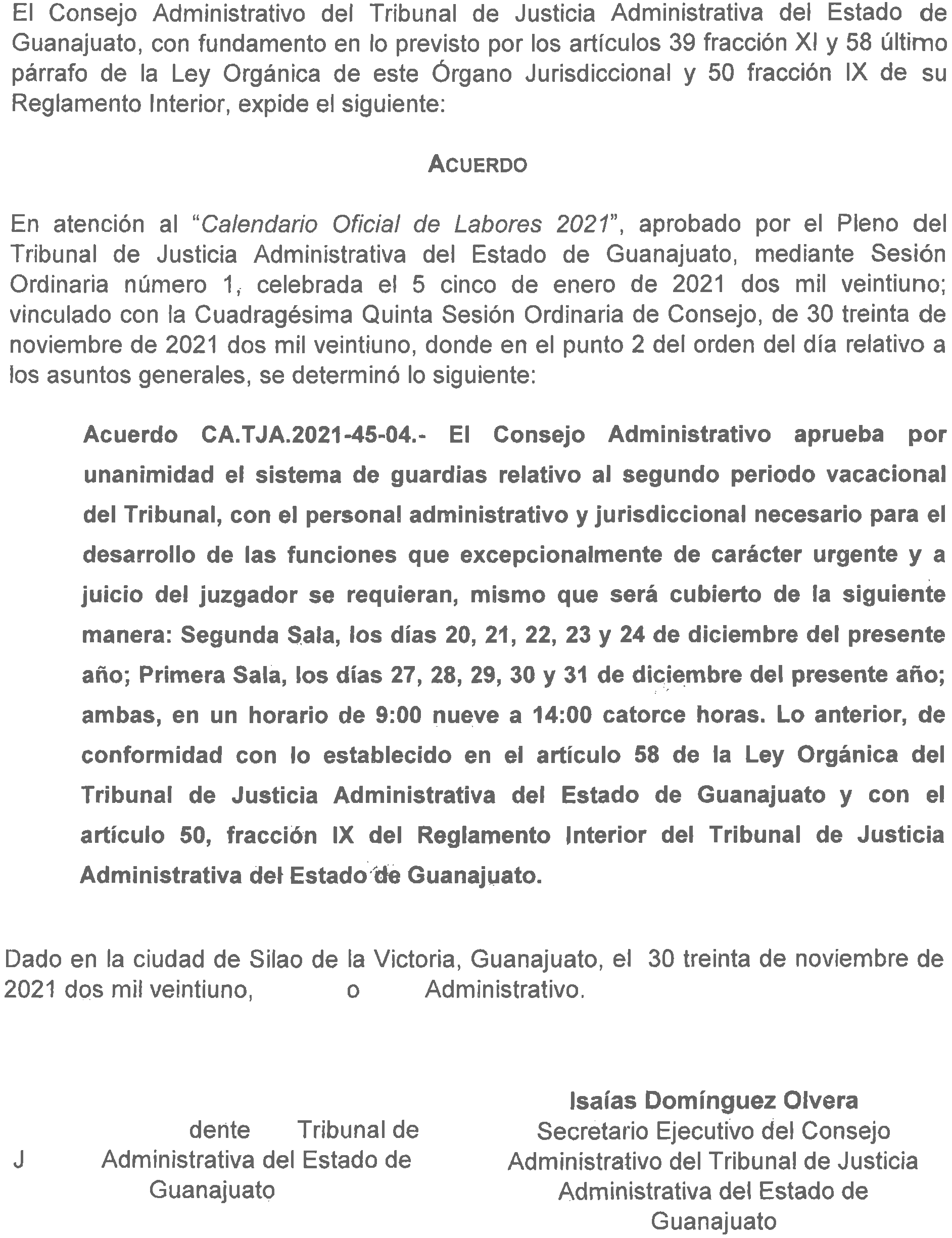 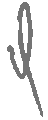 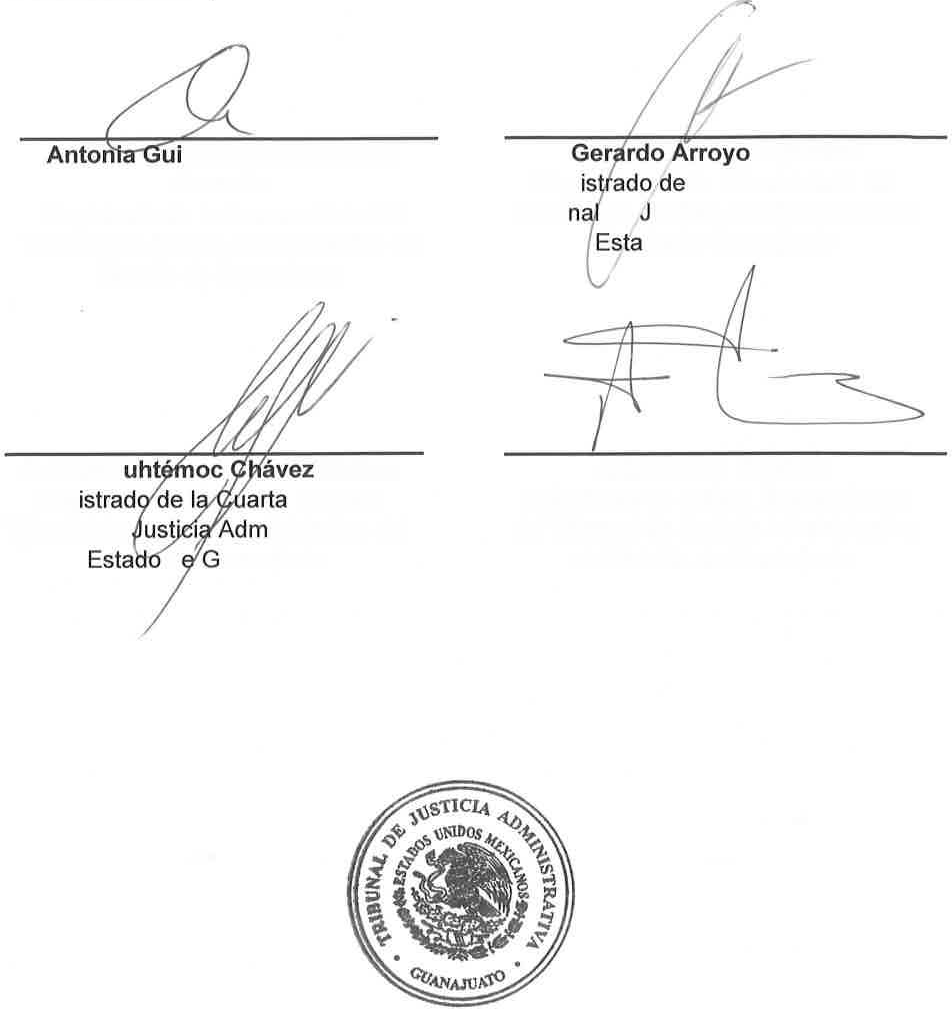 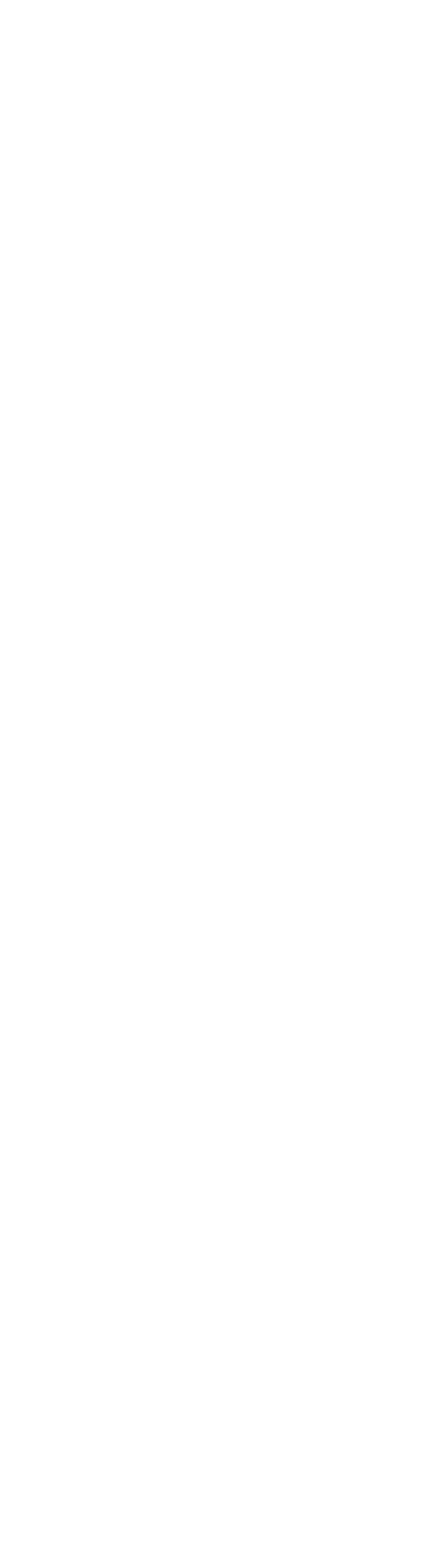 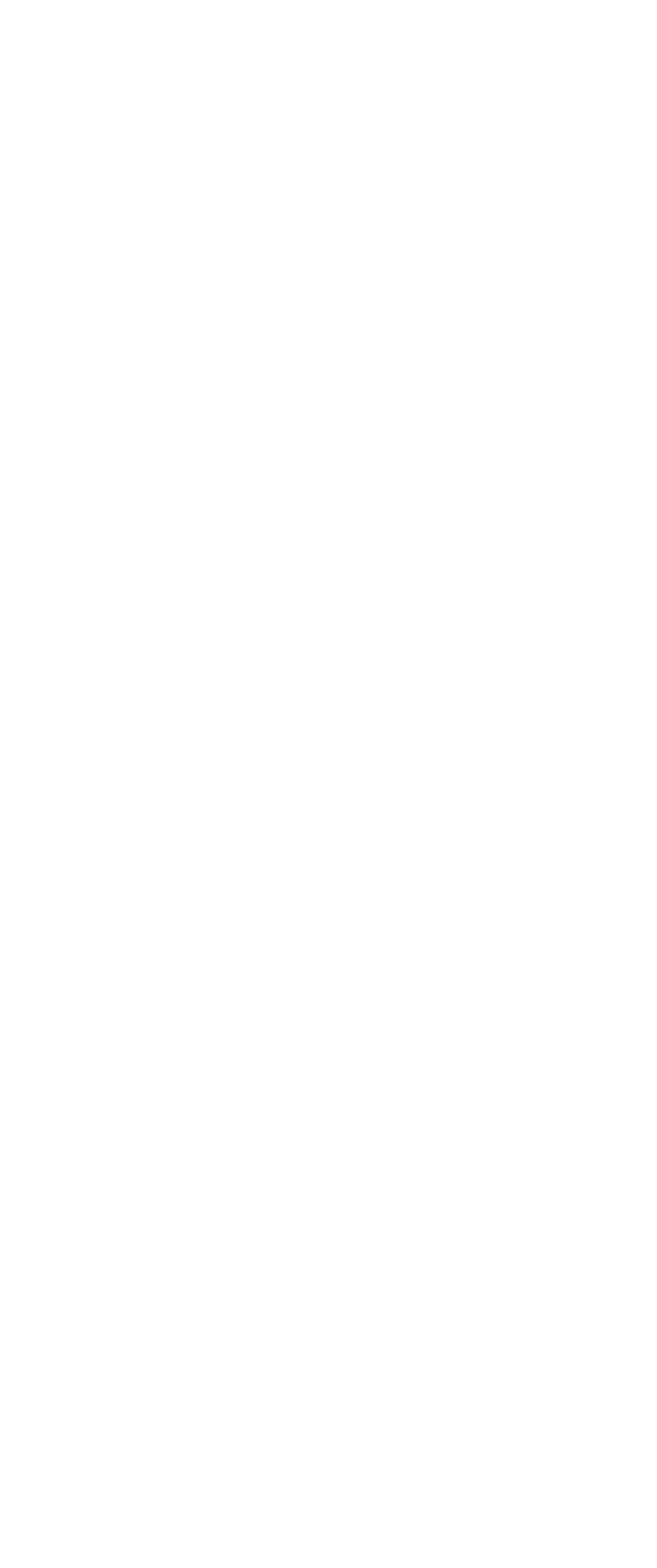 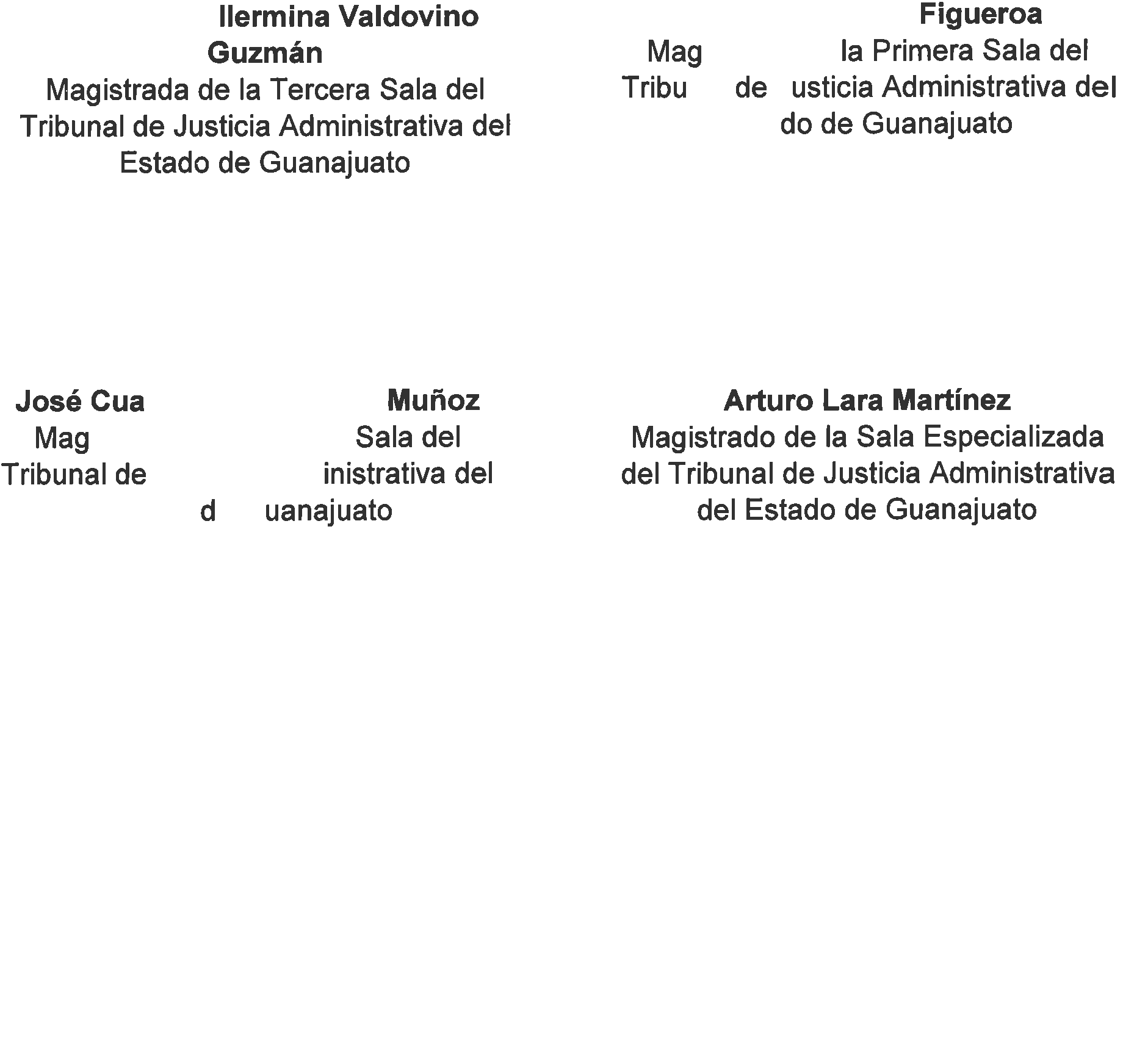 